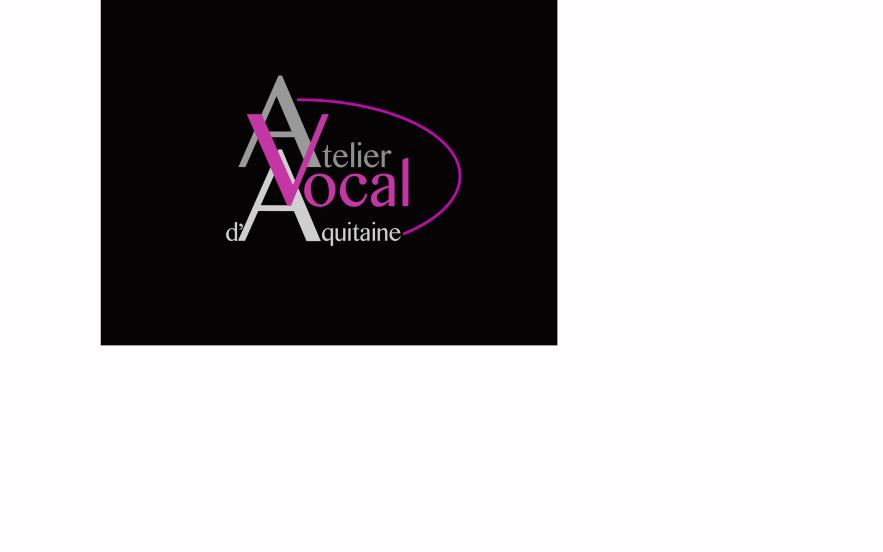 FICHE D’INSCRIPTION 2022 / 2023   FRAIS D’ADHESION ANNUEL DE 30E    (Tarif réduit à 25 Euros – voir conditions)Coordonnées de l’élève : Nom : ....................................... Prénom : ...................................... Né (e) le : ................................. Adresse : ........................................................................................... Code postal : ...................... Ville : .................................................. Tél : ....................................... Mail : ............................................................ Nom du professeur : ...............................  Chant Individuel                                           Chant Collectif (mini 2 pers)   30 min/sem – 750€ ou 75€ / mois*                                                           45 min/sem- 650€ ou 65€ / mois    45 min/sem - 1100€ ou 110€ / mois  Guitare Individuel                                          Guitare Collectif (mini 2 pers)    30 min/sem – 750€ ou 75€ / mois*                                                            45 min/sem – 650€ ou 65€ / mois   45 min/sem - 1100€ ou 110€ / mois*                                                                                                                   Piano Individuel 	    Piano Collectif (mini 2pers)   30 min/sem - 750€ ou 75€ / mois*                                                            45 min/sem – 650€ ou 65€ / mois   45 min/sem - 1100€ ou 110€ / mois*  Ensemble Vocal adultes / enfants                                                           Forfait 5 Cours 30 min 125€    1 h/sem - 420€ ou 42€ / mois*                                                                                                                       Forfait 5 Cours 45 min 185€ Eveil musical 45 min/sem    420€ ou 42€ / mois                                                                                  Coaching Vocal 50€ / heure                          AVA - Atelier Vocal d’Aquitaine – 127/129 Cours de l’Yser – 33000 BORDEAUX07.64.07.42.64  - ateliervocalaquitaine@gmail.com / www.ecole-musique-bordeaux.com                  CONDITIONS GENERALES                                                                                   ATELIER VOCAL D’AQUITAINE                                                       2022/2023- Le tarif indiqué lors de l’inscription est toutes taxes comprises (TTC) - Les cours sont à régler au comptant ou en 10 chèques encaissés chaque mois de septembre à juin- Les frais d’adhésion de 30€ sont dus pour chaque élève de l’AVA. - Tarif réduit de 25€ sur les frais d'inscription pour les enfants de - de 13ans, les demandeurs d'emploi, les retraités,      et les étudiants sur présentation d'un justificatif. Une remise de 5% sera appliqué dès la 2éme inscription (pour une même famille) - Toute séance d’essai sera facturée au tarif de 13 Euros TTC. (Séance de 30 min) - Pour les inscriptions en cours d’année, les tarifs seront calculés au prorata du nombre de mois restant jusqu’à la fin de l’année. - Les cours ont lieu du 19 septembre 2022 au 18 Juin 2023.- Les cours ne sont pas dispensés pendant les vacances scolaires ni pendant les jours fériés. - En cas d’arrêt des cours, en cours d’année, aucun remboursement ne sera effectué et tous les chèques seront encaissés. (Sauf cas particulier) - Pour les cours individuels, en cas d’absence de l’élève, les professeurs doivent être prévenus 24H avant le cours, le cours ne sera rattrapé que si le professeur en a la possibilité. (les absences non prévenues ne seront pas rattrapées et resteront dues) - Pour les cours collectifs, en cas d’absence de l’élève le cours ne sera pas rattrapé. *Tarif étudiant sur présentation d’un justificatif nous consulterDate :                                                                  Signature : AVA - Atelier Vocal d’Aquitaine – 127/129 Cours de l’Yser - 33000 BORDEAUX07.64.07.42.64  / ateliervocalaquitaine@gmail.com / www.ecole-musique-bordeaux.comUtilisation de photos et vidéos   de votre enfant par l’école                      Nous soussignés : ………………………………..                   Responsables légaux de l'enfant :                              ……………………………………Autorisons - n’autorisons pas* les enseignants de l’école à prendre et à utiliser, dans le cadre pédagogique et de spectacles des photos et des vidéos de notre enfant prises au cours des activités.(*Barrer la mention inutile) Date :                                                                                       Signature :AVA - Atelier Vocal d’Aquitaine – 127/129 Cours de l’Yser - 33000 BORDEAUX07.64.07.42.64 / ateliervocalaquitaine@gmail.com / www.ecole-musique-bordeaux.comAUTORISATION EN CAS           D’URGENCE                  Nous soussignés : ……………………………………..                  Responsables légaux de l'enfant :                   ………………………………….                                                                    Autorisons - n’autorisons pas*(* Barrer la mention inutile)Tous membres de l’association à prendre en cas d’urgence toutes les mesures nécessaires(appel des urgences, transport...).Personne à contacter en cas d’urgence : Nom : .........................................................Prénom : ....................................................Lien de parenté : ..........................................Tél : ............................................................      DATE :                                                                             SIGNATURE :AVA - Atelier Vocal d’Aquitaine – 127/129 Cours de l’Yser - 33000 BORDEAUX07.64.07.42.64 / ateliervocalaquitaine@gmail.com / www.ecole-musique-bordeaux.com